SIMPOZION INTERJUDEŢEAN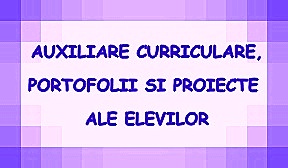 EDIŢIA A XIII-A17.05.2019FIŞĂ DE ÎNSCRIEREsecţiunea – Portofolii  ale elevilorAUTOR:Nume………………………….……..................................................Prenume……………….....................................................................COORDONATOR:Nume………………………….……....................................................Prenume………………...........................................................................Şcoala…………………..................................................................................……………...……………Localitatea/judeţul ……............................................................./.....................……………………Tel./e-mail: ................................................................./..............................................................................Adresa de corespondenţă/ cod poştal: .................................................................................................................................	....................................................................................................................................................../ .......................................................TITLUL ( TEMA) PORTOFOLIULUI:  ………………………………………………………………….. ......................................................................……..……….…………………………………………………………………………………………….…PARTICIPARE:  DIRECTĂINDIRECTĂECHIPAMENTUL NECESAR PREZENTĂRII:* Este obligatorie completarea tuturor câmpurilorComputer  VideoproiectorAcces internet